BMW
Corporate CommunicationsInformacja prasowa
styczeń 2016
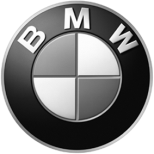 BMW Group PolskaAdres:Ul. Wołoska 22A02-675 WarszawaTelefon*48 (0)22 279 71 00Fax+48 (0)22  331 82 05www.bmw.pl BMW Group odnotowuje w listopadzie nowy rekord sprzedaży.Wzrost o 4,9% do 197 480 egzemplarzyJuż ponad dwa miliony samochodów sprzedanych w 2015 r.Wzrost sprzedaży od początku roku o 6,9%Sprzedaż BMW i przekroczyła 25 000 na całym świecieW listopadzie dwukrotnie wyższa sprzedaż 5-drzwiowego MINIMonachium. BMW Group pobiła w listopadzie kolejny rekord: sprzedaż na świecie wyniosła 197 480 samochodów (+4,9%). Tym samym łączna liczba samochodów sprzedanych dotychczas w roku 2015 to 2 033 948 (+6,9%). Po raz pierwszy sprzedaż firmy przekroczyła w tym okresie roku dwa miliony egzemplarzy.„Stały wzrost sprzedaży, jaki odnotowaliśmy w tym roku, to rezultat doskonałych nowych produktów, które wprowadziliśmy w ostatnich miesiącach na rynek”, stwierdził dr Ian Robertson, Członek Zarządu BMW AG odpowiedzialny za dystrybucję i marketing BMW. „Począwszy od BMW serii 2 Active Tourer po BMW X6 oraz BMW i3, odnotowaliśmy niezwykle pozytywną reakcję klientów na naszą rozszerzoną paletę produktów, która nadal będzie napędzać sprzedaż”, dodaje Robertson.Sprzedaż samochodów BMW wyniosła w listopadzie 167 853 egzemplarzy i była o 5,6% wyższa niż w tym samym miesiącu ubiegłego roku. Od początku roku na całym świecie sprzedano 1 728 553 samochodów BMW – o 5,8% więcej niż w analogicznym okresie w roku ubiegłym.Wzrost sprzedaży odnotowano w całym asortymencie BMW: na przykład miesięczna sprzedaż BMW serii 2 Active Tourer wzrosła w porównaniu z listopadem ubiegłego roku o 55,8% i wyniosła 6088 egzemplarzy. Sprzedaż BMW serii 4 Gran Coupé wzrosła w zestawieniu z analogicznym miesiącem ubiegłego roku o 36,7% do 5997 egzemplarzy. Mocny wzrost odnotowały również samochody z rodziny BMW X: sprzedaż BMW X3 wzrosła w listopadzie o 22,8% (14 115 egz.). Sprzedaż BMW X6 wyniosła 4209 egzemplarzy, ponad dwukrotnie więcej niż w tym samym miesiącu roku ubiegłego. Od początku roku sprzedano na całym świecie łącznie 21 052 szt. BMW i3, z czego 2194 w listopadzie, co oznacza przyrost o 32,2%. Od stycznia do klientów trafiło 4549 BMW i8; łączna liczba samochodów BMW i sprzedanych w tym roku wynosi 25 601 egz.  Listopad był rekordowym miesiącem dla MINI: łączna sprzedaż 29 271 egz. (+0,9%) przekroczyła nieco wysoki już wynik z listopada ubiegłego roku. Tegoroczna sprzedaż MINI do listopada wynosząca 302 091 egz. (+13,8%) również była wyższa niż kiedykolwiek dotąd. 5-drzwiowe MINI sprzedane zostało w ubiegłym miesiącu na całym świecie w liczbie 8510 szt. – to ponad dwukrotnie więcej niż w listopadzie ubiegłego roku. W ramach strategii BMW Group zrównoważonej sprzedaży na całym świecie również w listopadzie firma odnotowała wzrost na wszystkich istotnych rynkach sprzedaży. Stabilny wzrost utrzymuje się w Europie. Liczba aut sprzedanych w listopadzie wzrosła o 6,8% do 85 999 szt. Od początku roku sprzedaż w tym regionie wzrosła o 9,7% do 902 223 szt. W Niemczech, na rodzimym rynku BMW Group, sprzedaż wzrosła w listopadzie o 5,7% do 24 056 nowo zarejestrowanych samochodów BMW i MINI. Stały wzrost widać też na południu Europy: +15,8% we Włoszech (7036 szt. w listopadzie) i +18,6% w Hiszpanii (4227 szt.).  W Ameryce sprzedaż BMW i MINI wzrosła w listopadzie o 2,5% do 45 169 egz. Od początku roku w tym regionie sprzedanych zostało o 5,3% więcej samochodów (447 445) w zestawieniu z poprzednim rokiem. Liczba sprzedanych egzemplarzy w USA, drugim co do wielkości rynku sprzedaży BMW Group, zwiększyła się w listopadzie o 1,2% do łącznie 36 447 pojazdów. W Kanadzie sprzedaż w porównaniu z listopadem ubiegłego roku wzrosła o 19,4% do 4111 egzemplarzy. W Meksyku odnotowano przyrost o 22,5% do 1654 pojazdów.Sprzedaż BMW i MINI wzrosła także w Azji. W listopadzie sprzedano 60 547 samochodów, czyli o 4,7% więcej niż w analogicznym miesiącu roku ubiegłego. Sprzedaż w tym regionie wyniosła od początku tego roku łącznie 621 671 aut, co oznacza wzrost o 4,5%. Miesięczna sprzedaż w Chinach kontynentalnych wyniosła w sumie 41 090 (+3,2%).  Sprzedaż na Bliskim Wschodzie wzrosła w stosunku do listopada poprzedniego roku o 34,2% do 3271 pojazdów. Dalszy wzrost odnotowało również BMW Motorrad. W listopadzie sprzedano łącznie 7 844 motocykli, co daje wzrost o 5,8% w stosunku do listopada ubiegłego roku. Od początku roku do klientów na całym świecie trafiło 129 466 egz., co daje wzrost o 11,2%. W przypadku pytań prosimy o kontakt z:Katarzyna Gospodarek, Corporate Communications ManagerTel.: +48 728 873 932, e-mail: katarzyna.gospodarek@bmw.plBMW GroupBMW Group, w której portfolio znajdują się marki BMW, MINI oraz Rolls-Royce, jest światowym liderem wśród producentów samochodów i motocykli segmentu premium. Oferuje również usługi finansowe, a także z zakresu mobilności. Firma posiada 30 zakładów produkcyjnych i montażowych w 14 państwach oraz ogólnoświatową sieć sprzedaży w ponad 140 krajach. W 2014 roku BMW Group sprzedała na całym świecie ok. 2,118 mln samochodów oraz 123 000 motocykli. W 2013 r. jej zysk przed opodatkowaniem wyniósł 7,91 mld euro przy dochodach 76,06 mld euro (dane za rok finansowy). Na dzień 31 grudnia 2013 r. globalne zatrudnienie sięgało 110 351 pracowników.Źródłem sukcesu BMW Group jest długofalowe planowanie oraz działanie w sposób odpowiedzialny. Ważną częścią strategii firmy jest zrównoważony rozwój w aspekcie społecznym i ochrony środowiska w całym łańcuchu dostaw, pełna odpowiedzialność za produkt oraz  zobowiązania na rzecz oszczędzania zasobów. Polityka ta stanowi integralną część strategii rozwoju przedsiębiorstwa.www.bmwgroup.com Facebook: http://www.facebook.com/BMW.PolskaTwitter: http://twitter.com/BMWGroupYouTube: http://www.youtube.com/BMWGroupviewGoogle+: http://googleplus.bmwgroup.comListopad 2015 r. Porównanie z rokiem ubiegłymDo listopada 2015 r włącznie W porównaniu z rokiem ubiegłymSamochody BMW Group 197 480 +4,9% 2 033 948 +6,9%BMW 167 853 +5,6% 1 728 553 +5,8%MINI 29 271 +0,9% 302 091 +13,8%BMW Motorrad 7844 +5,8% 129 466 +11,2%